My Monthly BudgetTry to fill out this simple budget for one month. If you don’t know exactly, just estimate how much you earn and spend.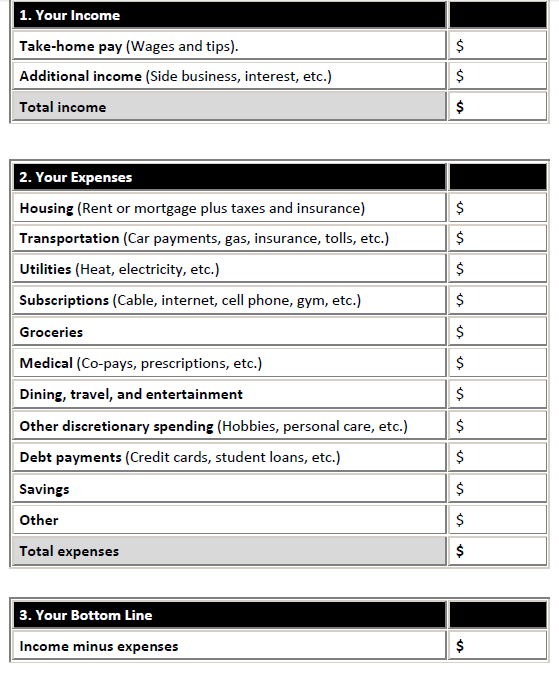 